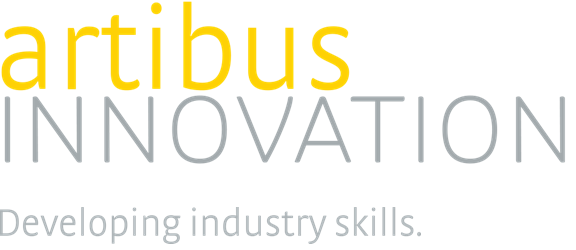 Project Brief 1 Prepare to work safely in the construction industry	                                                         September 2018Project Scope As directed by the Australian Industry Skills Committee and on behalf of the Construction, Plumbing and Services IRC, Artibus Innovation is reviewing the CPCCWHS1001 Unit of Competency following representations from Safe Work Australia.Project SummaryArtibus Innovation is undertaking research and consultation to develop a case for change for the unit of competency CPCCWHS1001 – Prepare to work safely in the construction industry. This unit is a mandatory training requirement required prior to undertaking work in the construction industry.The unit requires the person to demonstrate personal awareness and knowledge of health and safety legislative requirements to work safely and prevent injury or harm to self and others.  It also covers correctly selecting and fitting common personal protective equipment used for construction work.The unit supports the attainment of the basic OHS knowledge required prior to undertaking designated work tasks within any of the sectors of the construction industry.A Technical Advisory Group has been formed under the chairmanship of Construction IRC member, Mr Lindsay Le Compte.Key pointsThe case for change will detail:delivery issues observed by industry; andoptions for addressing these delivery issues that would lead to improved safety in the industry and the level of industry support for those options being progressed.Issues to be considered are:Identified improvements in training delivery as a result of the transition to the updated unit of competencyTraining delivery mode issues particularly in relation to online environments compared to face to faceTraining duration and the hours allocated to training and assessmentAssessment strategies and challenges for different learner groups and geographic locationsFormative and summative assessment approachesVerification of learner identityLanguage, literacy and numeracy considerationsConsultation PlanThe key engagement methods will be as follows:a Technical Advisory Group (TAG) has been established in accordance with internal policy and procedures to guide the subject matter expertise components of the workdirect correspondence with regulatorsdirect correspondence with State Training Authoritiesdirect correspondence with IRC and key stakeholdersRTOs will be engaged through online survey and trainer networks newsletter survey distribution to approx. 4000 stakeholders, including all RTOs, regulators, industry associationsdistribution of survey through TAG networks and Artibus digital channelsProject TimelineStage 1Project commencement – TAG formationSeptember 2018First TAG meeting and round 1 of industry consultation with key stakeholders October 2018Round 2 of wider industry consultationNovember 2018 – January 2019Stage 2Validation consultation on Case for ChangeJanuary 2019Stage 3IRC Endorsement and Final STA notification of Case for ChangeMarch 2019Stage 4Case for Change ready to be submitted to the Department of Education and Training30 April 2019